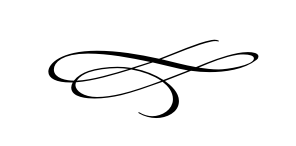 Charleston Town BoardRegular Meeting Thursday – June 6th,  2019 7 p.m. – Town Hall Call to Order Pledge of Allegiance  Opening Prayer Approval of Meeting Minutes for May 2nd and May 15th 2019 – Mayor Pro-Tempore Vaughn Rasband Approval of Financials for May 2019 – Mayor Pro-Tempore Vaughn Rasband Public Comment- This is the time and place for any person who wishes to comment on items not scheduled on the agenda for public hearing. Any person or group wishing to comment on any item not otherwise scheduled for public hearing on the agenda may address the Town Board at this point by standing and giving his or her name for the record. Comments should be limited to not more than three (3) minutes, unless additional time is authorized by the Town Board. Public Hearing & Potential Action For Amended Budget 2019Resolution #2019-08 Adoption of Amended Budget-- Mayor Pro-Tempore Vaughn Rasband Public Hearing & Potential Action For Tentative Budget 2020Resolution #2019-09 Adoption of Fiscal Year 2020 Budget-- Mayor Pro-Tempore Vaughn Rasband Discussion & Potential Resolution #2019-06 Noxious Weed Agreement – Board Member Mike SmithDiscussion & Potential Action For Ordinance #2019-02 Premises Occupation – Mayor Pro-Tempore Vaughn Rasband Resolution #2019-07  Discussion & Potential Action For Declaring The Intention of The Charleston Town Council of Charleston, Utah, For Road Improvements Within Said Town Consisting of The Acquisition And Construction of Road Improvements, and Related Improvements; To Create Charleston Town, Utah Assessment Area No. 2019-01 (Winterton Farms Subdivision); To Fund A Portion of The Cost And Expenses of Said Assessment Area By Special Assessments To Be Levied Against The Property Benefitted By Such Improvements; To Provide Notice of Intention To Authorize Such Improvements And To Fix A Time And Place For Protests Against Such Improvements Or The Creation of Said Assessment Area; To Declare Its Intention of Funding A Reserve Fund In Lieu of A Guaranty Fund; And Related Matters. - Marc Edminster, of Lewis Young, Robertson and Burningham, Financial Advisors Pioneer Day Celebration- Events Committee Report on Progress – Darrel Nish, Vaughn Rasband Staff Reports: Adjournment: